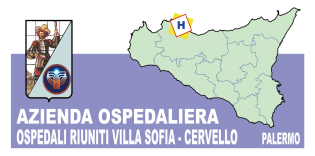 Sede Legale Viale Strasburgo n.233 – 90146  Palermo  Tel 0917801111 - P.I. 05841780827U.O. C.________________________Prot.Palermo,Alla ResponsabileU.O. Politiche del Personale e FormazioneDott.ssa. C. Lo PrestiSEDEOggetto: Corso di formazione “Il Consenso Informato: procedura aziendale”       Si comunicano i nominativi  dei partecipanti al corso in oggetto:Il Direttore COGNOMENOMEQUALIFICADATA